Знам'янська   міська   рада  Кіровоградської  області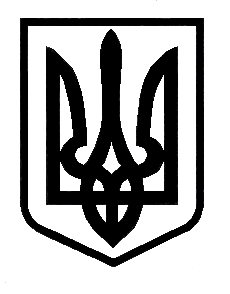 Виконавчий комітетРозпорядженнявід     19  червня     2017 р.               		      		         		 №  114					м. Знам’янкаПро проведення загальноміського свята«Випускник – 2017»	З метою проведення загальноміських урочистих зборів з нагоди вручення документів державного зразка про повну загальну середню освіту випускникам загальноосвітніх навчальних закладів, керуючись ст. 42 Закону України «Про місцеве самоврядування в Україні»:1. Провести 23 червня 2017 року о 18.00 годині загальноміське свято випускників 11-х класів загальноосвітніх навчальних закладів міста.2. Визначити місцем проведення загальноміського свята «Випускник – 2017» міський Палац культури. 3. Затвердити план організації та проведення загальноміського свята «Випускник – 2017» (додається).4. Відділу освіти (нач. Л.Грекова):4.1. Організувати проведення загальноміського свята «Випускник – 2017».4.2. Забезпечити участь 23 червня 2017 року випускників 11-х класів та вчителів загальноосвітніх начальних закладів міста  у загальноміському святі «Випускник – 2017».4.3.  Підготувати  сценарій загальноміського свята випускників. 5. Відділу  культури  і туризму (нач. С.Бабаєва):5.1.Надати приміщення міського Палацу культури для проведення загальноміського свята «Випускник – 2017» та репетицій напередодні заходу згідно графіка (додається);5.2.Встановити звукоапаратуру та забезпечити звуковий супровід під час проведення свята «Випускник – 2017».6. Відповідальність за виконання розпорядження покласти на начальника відділу освіти Л. Грекову.7. Контроль за виконанням розпорядження залишаю за собою.Перший заступник міського голови                      В.ЗагородняЗАТВЕРДЖЕНОРозпорядження міського головивід 19.06.2017№114 План  організації та проведення загальноміського свята «Випускник-2017»Керуюча справами (секретар) виконавчого комітету                                                                    І.Ратушна №п/пЗміст роботиДата проведенняЧас проведенняВідповідальні1Оформлення сцени у міському Палаці культури.21.0609.00-11.00Бабаєва С.М.Грекова Л.А.2Встановлення звукоапаратури. Забезпечення звукового супроводу загальноміського свята «Випускник-2017».22.0615.00-22.00Бабаєва С.М.Грекова Л.А.3Направлення листів до Знам’янського відділу поліції Головного управління Національної поліції в Кіровоградській області:для забезпечення охорони публічного порядку та перекриття руху по вул. М.Грушевського в період з 17.00 – 17.45 від міського парку до зупинки «Готель». З 17.45 – 18.00 від зупинки «Готель» по вул. М.Грушевського до перехрестя з вул. Дмитрівська.Для забезпечення охорони публічного порядку від час проведення загальноміського свята «Випускник - 2017» до закінчення заходу.До 23.06   Головченко А.В.4Шикування колони випускників. Збір о 17.00 біля Знам’янського центру дитячої та юнацької творчості.23.0617.00Грекова Л.А.Хандусенко А.Г.Босненко М.М.Директори ЗНЗ5Рух колони випускників.23.0617.20Хандусенко А.Г.Босненко М.М.Директори ЗНЗ6Покладання квітів до пам’ятника Т.Шевченку23.0617.30Директор ЗШ № 1, ЗШ № 46Покладання квітів до Обеліску Слави23.0617.40Директори НВК   «ЗШ І-ІІІ ступенів № 2-ліцей», ЗШ № 76Покладання квітів до Пам’ятного знаку героям, загиблим за свободу і незалежність України23.0617.40ДиректорНВК«ЗШ І-ІІІ ступенів № 3-гімназія»6Покладання квітів до меморіального комплексу пам’яті воїнів Афганістану.23.0617.50ДиректорЗШ № 67Розміщення випускників на глядацьких місцях23.0617.50-18.00Грекова Л.А.Черкас Н.Л.8Проведення урочистої частини загальноміського свята. 23.0618.00Грекова Л.А.Бабаєва С.М.